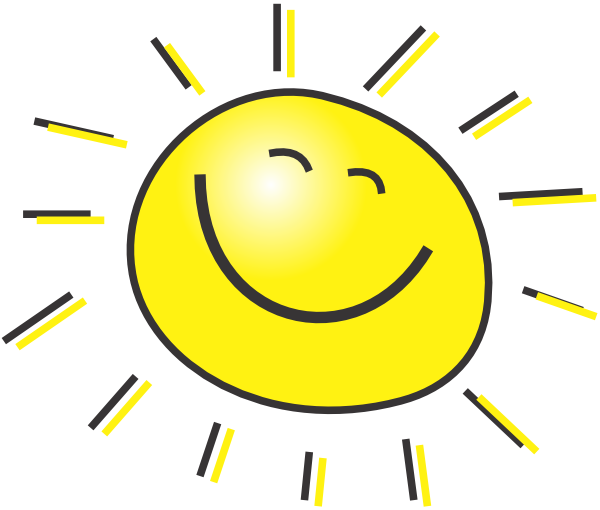 Sunday Mass – May 17 Will be at 10:00 at St. Patrick’s CemeteryGo south on Hwy 281 to Rosedale Rd.Go West to N. Alda Ave. Go south to 94th St./Trumbull Rd. (Road jogs to the west at Barrows Rd.)Go ½ mile east.ORGo South on Hwy 281 to Trumbull Rd. (gravel)Go West 4 ½ miles.Bring a camping/bag chair if you wish.Pot luck picnic after Mass.Bring a meat dish/side dish to share.Drinks & tableware provided.